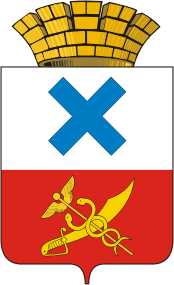 Глава Городского округа «город Ирбит»Свердловской областиПОСТАНОВЛЕНИЕот   12  июля  2022 года  № 105-ПГг. ИрбитО внесении изменений в постановление главы Муниципального образования город Ирбит от 9 апреля 2019 года  № 65-ПГ «Об утверждении плана-графика мероприятий по сокращению дебиторской задолженности и принятию своевременных мер по ее взысканию в отношении неналоговых доходов, администрируемых главными администраторами (администраторами) доходов бюджета и формирующих доходную часть бюджета Муниципального образования город Ирбит» В соответствии с постановлением Правительства Свердловской области               от 29.12.2017 года № 1009-ПП «О мерах по обеспечению исполнения областного бюджета», в целях исполнения доходной части бюджета Городского округа «город Ирбит» Свердловской области (далее также – местный бюджет), повышения эффективности администрирования доходов местного бюджета, активизации работ по сокращению дебиторской задолженности по доходам местного бюджета, в целях приведения наименования Плана-графика мероприятий по сокращению дебиторской задолженности и принятию своевременных мер по ее взысканию в отношении неналоговых доходов, администрируемых главными администраторами (администраторами) доходов бюджета и формирующих доходную часть бюджета Муниципального образования город Ирбит, утвержденного постановлением главы Муниципального образования город Ирбит от 9 апреля 2019 года  № 65-ПГ «Об утверждении плана-графика мероприятий по сокращению дебиторской задолженности и принятию своевременных мер по ее взысканию в отношении неналоговых доходов, администрируемых главными администраторами (администраторами) доходов бюджета и формирующих доходную часть бюджета Муниципального образования город Ирбит», в соответствие с Уставом Городского округа «город Ирбит» Свердловской области, руководствуясь статей 27 Устава Городского округа «город Ирбит» Свердловской областиПОСТАНОВЛЯЮ:           1.Внести в постановление главы Муниципального образования город Ирбит    от 9 апреля 2019 года  № 65-ПГ «Об утверждении плана-графика мероприятий по сокращению дебиторской задолженности и принятию своевременных мер по ее взысканию в отношении неналоговых доходов, администрируемых главными администраторами (администраторами) доходов бюджета и формирующих доходную часть бюджета Муниципального образования город Ирбит» следующие изменения:             1) в наименовании постановления и по всему тексту постановления слова: «Муниципальное образование город Ирбит» заменить на слова: «Городской округ «город Ирбит» Свердловской области» в соответствующем падеже;             2) план-график мероприятий по сокращению дебиторской задолженности и принятию своевременных мер по ее взысканию в отношении неналоговых доходов, администрируемых главными администраторами (администраторами) доходов бюджета и формирующих доходную часть бюджета Муниципального образования город Ирбит, утвержденный пунктом 1 постановления, изложить в новой редакции (прилагается).2. Контроль за исполнением настоящего постановления возложить на заместителя главы администрации Городского округа «город Ирбит» Свердловской области Н.В. Волкову.3. Отделу организационной работы и документообеспечения администрации Городского округа «город Ирбит» Свердловской области разместить настоящее постановление на официальном сайте администрации Городского округа «город Ирбит» Свердловской области (www. moirbit.ru).Глава Городского округа«город Ирбит» Свердловской области                                                                Н.В. ЮдинУТВЕРЖДЕНпостановлением главыГородского округа «город Ирбит»Свердловской области от 12   июля 2022 года  №  105 -ПГ«О внесении изменений в постановление главы Муниципального образования город Ирбит               от 9 апреля 2019 года № 65-ПГ «Об утверждении плана-графика мероприятий по сокращению дебиторской задолженности и принятию своевременных мер по ее взысканию в отношении неналоговых доходов, администрируемых главными администраторами (администраторами) доходов бюджета и формирующих доходную часть бюджета Муниципального образования город Ирбит»ПЛАН-ГРАФИКмероприятий по сокращению дебиторской задолженности и принятию своевременных мер по ее взысканию в отношении неналоговых доходов, администрируемых главными администраторами (администраторами) доходов бюджета и формирующих доходную часть бюджета Городского округа «город Ирбит» Свердловской областиНаименование мероприятияСрок исполненияИсполнители/соисполнители1.Проведение инвентаризации состояния расчетов с местным бюджетом по неналоговым доходам, администрируемыми главными администраторами (администраторами) неналоговых доходов местного бюджета, с разграничением сумм текущей, просроченной и долгосрочной дебиторской задолженности в зависимости от сроков уплаты, выделением сумм просроченной дебиторской задолженности с истекшими (истекающими в ближайшее время) сроками исковой давности, предоставление акта инвентаризации с расшифровкой дебиторской задолженности и предоставление отчета в соответствии с Приложением  № 1 к настоящему Плану-графикуЕжеквартально, по состоянию на 1 число месяца следующего за отчетным периодом          (I квартал, 1 полугодие, 9 месяцев, год), в срок не позднее 10 числа месяца следующего за отчетным периодомГлавные администраторы (администраторы) доходов местного бюджета2.Осуществление ревизии действующих договоров предоставления муниципального имущества в возмездное пользование, определение целесообразности расторжения договоров возмездного пользования в случае наличия просроченной задолженности по договору сроком более трех месяцев, информирование должников о возможном расторжении договора в случае наличия задолженности сроком более трех месяцев и предоставление отчета о проведении ревизии действующих договоровЕжеквартально, по состоянию на 1 число месяца следующего за отчетным периодом (I квартал, 2 полугодие, 9 месяцев, год), в срок не позднее 10 числа месяца следующего за отчетным периодомГлавные администраторы (администраторы) доходов местного бюджета3.Проведение заседаний комиссий по списанию задолженности по неналоговым платежам в местный бюджет, соответствующей условиям признания безнадежной к взысканию согласно принятым главными администраторами доходов местного бюджета Порядкам и статье 47.2 Бюджетного кодекса Российской Федерации.Предоставление отчета, установленного муниципальным нормативным правовым актом, регулирующим бюджетные полномочия главных администраторов (администраторов) местного доходов бюджетаПо мере возникновения обстоятельств, по которым задолженность признается безнадежной к взысканию.Ежемесячно, до 10 числа месяца следующего за истекшим месяцем, нарастающим итогомГлавные администраторы (администраторы) доходов местного бюджета4.Контроль направления требований (претензий) о необходимости внесения неналоговых платежей в местный бюджет в случае образования просроченной дебиторской задолженности в срок не позднее одного месяца с момента образования просроченной дебиторской задолженности, исковых заявлений о взыскании задолженности по договорам возмездного предоставления муниципального имущества в суды, получения судебных решений, исполнительных листов, направления исполнительных листов в ФССП.ПостоянноГлавные администраторы (администраторы) доходов местного бюджета4.Осуществление мониторинга своевременности осуществления претензионно-исковых действий и предоставление отчета в соответствии с Приложением № 2 к настоящему Плану-графикуЕжеквартально, до 10 числа месяца следующего за истекшим кварталомГлавные администраторы (администраторы) доходов местного бюджета5.Организация (активизация) информационного взаимодействия с подразделениями ФССП по вопросам соблюдения сроков, установленных Федеральным законом от 02 октября 2007 года № 229-ФЗ "Об исполнительном производстве", осуществление мониторинга эффективности взыскания задолженности в рамках исполнительного производства, установление должностных лиц, обеспечивающих контроль за осуществлением мониторингаПостоянноГлавные администраторы (администраторы) доходов местного бюджета6.Внесение изменений в индивидуальные план-графики мероприятий по взысканию просроченной дебиторской задолженности, устанавливающие перечень мер принудительного взыскания просроченной дебиторской задолженности по неналоговым платежам в местный бюджет, сроки принятия этих мер и лиц, ответственных за их реализацию в отношении контрагентов, имеющих задолженность свыше 1 миллиона рублейПо мере необходимостиГлавные администраторы (администраторы) доходов местного бюджета